	 В последнее время много говорят о происшествиях на дороге. Чаще всего виновным считают водителя. Но и пешеходам нельзя забывать правила дорожного движения.  Родители постоянно предупреждают об опасности на дорогах, учителя проводят классные часы. Говорится о безопасном движении на уроках ОБЖ.  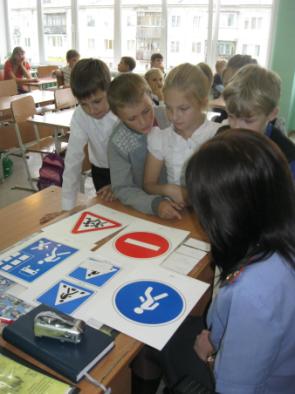 А для третьеклассников был организован праздник.  Ребятам пришлось путешествовать по станциям.  Где-то учителя читали интересную поучительную лекцию. Где-то игроки быстро и правильно отвечали на вопросы викторины, решали логические задачи, участвовали в конкурсах. На одной из станций был показан поучительный мультфильм.	Присутствовал на празднике полицейский, с которым ребята могли побеседовать, задать волнующие их вопросы. 	Вспомнили не только правила перехода дороги и  поведения пешехода, но говорили о правилах движения на велосипедах и скутерах. 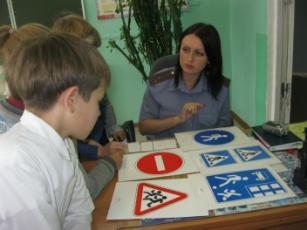 	Ученики приняли в празднике активное участие. Им было весело и интересно. Праздник удался. Остается пожелать, чтобы правила дорожного движения выполнялись на практике, в жизни. 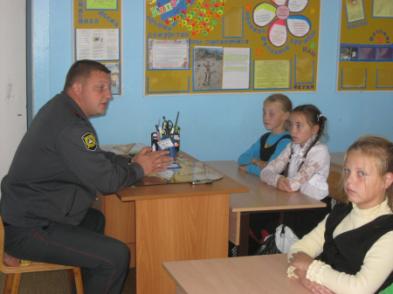 Борисевич Максим 		Червяков Вячеслав		Пятого октября празднуется День учителя. В нашей школе стало доброй традицией проводить в этот праздник день самоуправления, когда ученики становятся дублерами учителей и административных работников. Даже роль охранника исполняет дублер.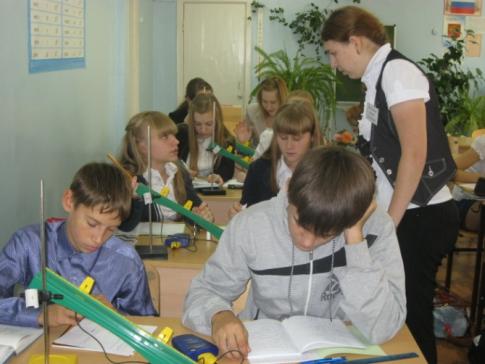 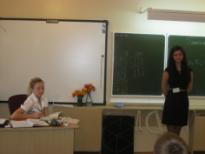 	Мы  с подругой вели уроки русского языка и литературы в нескольких классах. Хорошо подготовились с помощью учителя  О.В.Яценко.  Вели уроки с радостью и небольшим волнением.	Больше всего понравилось преподавать у шестиклассников. Дети хорошо работали, слушались и с уважением относились к нам. 	Этот день надолго нам запомнится. Теперь мы понимаем, как учителя устают, сколько сил и нервов тратят на нас  учеников, как бывает обидно, если нет понимания.	Спасибо вам, наши учителя, за ваш бесценный труд!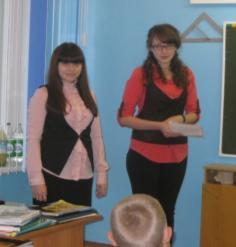 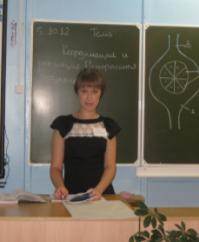 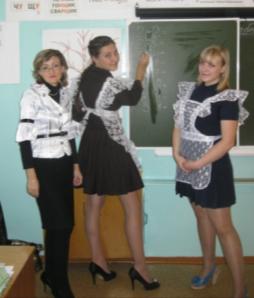 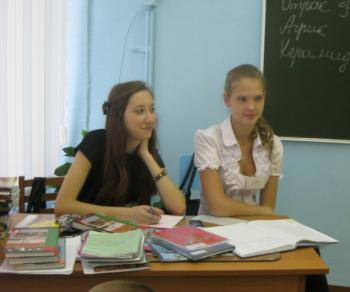 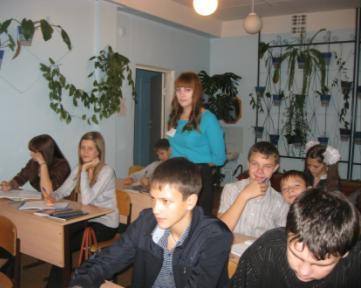 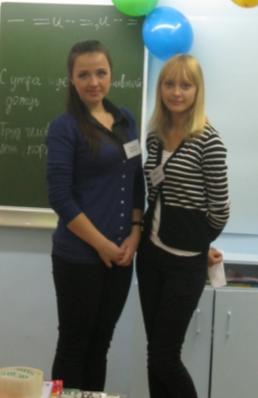 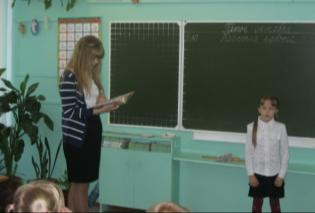 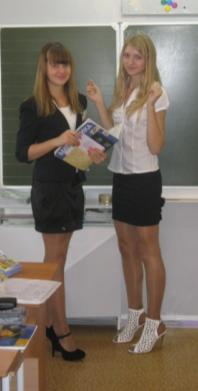 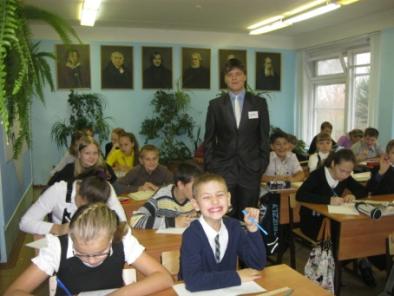 1812 год.  Эта дата известна всем. В этот год русский народ, проявив доселе невиданное единство, терпение, силу, величие духа, смог остановить одну из величайших вражеских армий – армию Наполеона. 	Уже 200 лет помнит и чтит  народ героизм защитников земли своей. 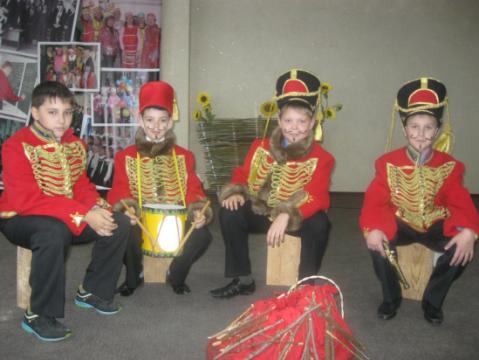 Поэты и писатели прославляют единство русского народа, его духовный порыв, отвагу.  Каждый помнит знаменитые строки стихотворения М.Ю.Лермонтова «Бородино», отражающие гордость воинов – защитников Руси, страшные картины сражения, когда «смешались кони, люди», когда «рука бойцов колоть устала».	Ученики пятых – шестых классов попытались инсценировать это бессмертное произведение. Им удалось поразить зрителей и членов жюри. 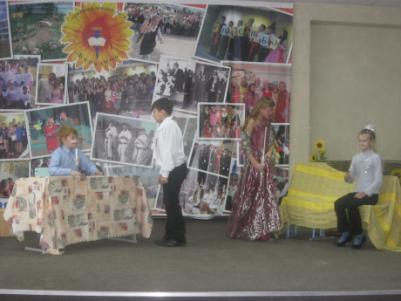 	Участники конкурса смогли погрузить присутствующих в те далёкие времена, заставить почувствовать тяжесть пережитых сражений, гордость народа- победителя. Каждое выступление было оригинальным. Артисты подобрали подходящие костюмы и декорации. Каждый номер стал настоящим чудом. 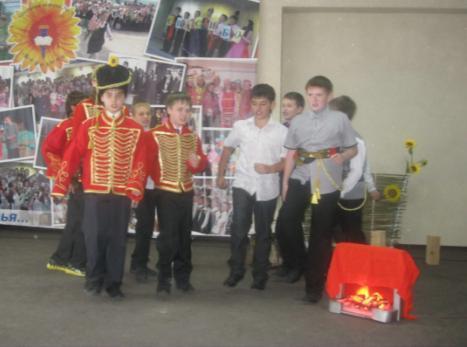 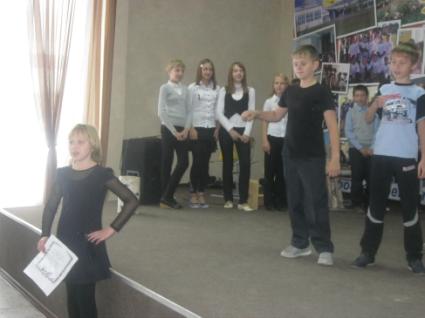 Перед инсценированием  прошла небольшая викторина, где учащиеся показали знание истории, литературы и русского языка. Нелегко пришлось жюри. Но после долгих споров они приняли решение.3 место заняли учащиеся 5В класса.2 место разделили артисты 6А и 6Б классов.1место было отдано  ученикам  5А и 5Б классов.Поздравляем с чудесным выступлением всех участников и с заслуженной победой.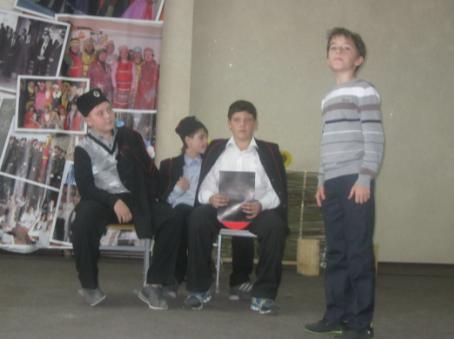 